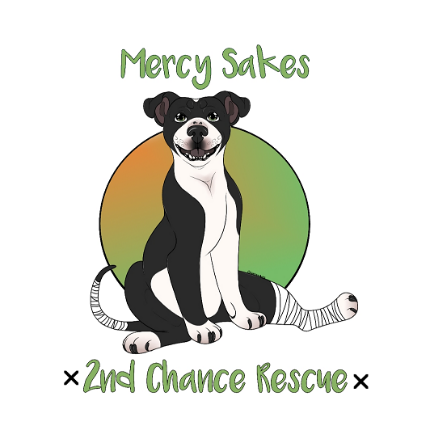 Foster application** PLEASE BE ADVISED, THIS APPLICATION IS NOT COMPATIBLE WITH IPHONE. IF YOU ARE HAVING TROUBLE FILLING IT OUT, PLEASE COPY PASTE IT INTO AN EMAIL AND SEND IT TO US. IF YOU CANNOT DO THAT, PLEASE PRINT IT, FILL IT OUT AND SEND US PHOTOS OF THE APPLICATION TO MERCYSAKES2NDCHANCEDOGS@GMAIL.COM**Please tell us about yourself				Emergency Contact:First name: 			First Name:Last name:			Last Name:Street address:     Street Address:Home phone:     Cell phone:Work phone:Cell phone:Email address: What is the name of the pet you are applying for? Do you own or rent your home?If renting: what is the pet policy at your home? Is there a pet deposit/rate?Landlord’s name and phone number: Do all members of the household agree to foster?Household Pets								1/4Please tell us about your current household pets. Please be sure to include whether or not they are spayed/neutered and up to date on all vaccinations.Is your pet on heartworm and/or flea and tick prevention?What brand of flea and tick prevention if any? Please provide a vet reference. This is needed for verification purposes. Your Driver’s License number/state:Fostering preferences: What pets are you willing to foster? (Age, size, breed, sex, cat/dog) Are you willing to foster more than one pet?Are you willing to foster a medical foster? If yes, what kind of experience do you have?How long are you willing to foster a pet for?Have you ever fostered for us or another rescue before? Do you have a fenced yard?If yes, how tall is your fence? If no fence, how many hours a day will your foster be exercised? Have any current or past pets had any of the following diseases?Parvo		Distemper	FIV		Feline Leukemia			2/4Have you ever Re-homed, or relinquished a pet to a pound, shelter, or rescue?Do you have experience potty training a dog?Will your new foster be indoor/outdoor? Please explainDo you understand the importance of keeping identification on all pets at all times? Is there anything else you’d like to share with us to better find you a good fit for a foster animal?By signing below, you are agreeing to provide foster care in compliance with policies & procedures set in place by Mercy Sakes 2nd Chance Dogs Rescue. This includes but is not limited to:Providing adequate food, water, and shelter as well as safe housing and humane treatment of all animals at all times and keeping provided identification on any foster pets at all times. Providing medication and veterinary care when needed at Mercy Sakes expense and with their approval beforehand. Monitoring and reporting socialization and behavioral characteristics to the rescueNotifying Mercy Sakes immediately with any major change in the animals health or if the animal becomes lost. 					3/4Attendance of animals at scheduled adoption events if agreed to in advance and if not, allowing a volunteer to transport for you. I understand and agree that a foster animal is exclusive property of Mercy Sakes I will respect Mercy Sakes decision to determine whether a foster animal can be adopted into my home or not.I will give any and all medications and preventions provided by the rescue to my foster pet with Mercy Sakes or veterinarians instructions. I understand that any breach of the conditions of this foster agreement may result in immediate termination of this agreement and Mercy Sakes will take immediate possession of the fostered animals back into their care.I agree to release, discharge, indemnify and hold harmless Mercy Sakes, including its directors, and employees for any personal injuries or damages to property or pets caused by my foster animal(s). I recognize that in handling foster animals there exists a risk of injury including physical harm caused by a foster animal.  On behalf of myself, my heirs, personal representatives, executors I release, discharge, indemnify, and hold harmless Mercy Sakes, its directors, volunteers, and/or employees form and any all claims, causes of action or demands, or any nature of cause connected with my foster care agreement.I have received, and read and understand the foster care guidelines provided to me by Mercy Sakes. Signed: Date: 								4/4